Konkretisering af strategien - Implementeringsplan
Resultat af strategidag 18-01-2019
Dette dokument indeholder oversigt over de aktiviteter / initiativer, som blev formuleret og igangsat på den pædagogiske dag d. 18/1 2019.
Dokumentet opdeler initiativerne i tre faser, alt efter hvornår de skal være gennemført (eller i hvert fald igangsat).Mål på kort sigt – initiativer som skal være gennemført inden vinterferien 2019Mål på mellemlang sigt – initiativer som skal være gennemført inden sommerferien 2019Mål på lang sigt – initiativer som skal være gennemført inden jul 2019.For hvert enkelt initiativ fastsættes nogle ”ansvarlige” personer / udvalg / grupper. Det betyder ikke, at der ikke kan være andre interessenter i det nævnet initiativ. Men det betyder, at ”bolden” ligger hos de nævnte personer / udvalg / grupper i forhold til at få taget hul på arbejdet og få lavet en plan for, hvad der kræves. I de tilfælde, hvor der er økonomi involveret, tager de ansvarlige en drøftelse med ledelsen herom. Bestyrelsen holdes løbende orienteret om arbejdet og der gøres status på mindst tre personalemøder i årets løb. Mål på kort sigt (inden vinterferien 2019)´Mål på mellemlang sigt (inden sommerferien 2019)Mål på lang sigt (inden jul 2019)Aktivitet / opgave / handling / forandring…Mål / ønsket resultatAnsvarlig(e)
Eventuelle milepæle undervejsNrOpfølgning på timetal i klasserne (især 2k, 2s)
Dialog om at undgå lignende situationer fremoverFinde bedst mulige løsning, så eleverne ikke overbelastesJC / retningslinjeudvalgetLøbende evalueringArbejdsgruppen ”kerneydelsen” fra strategidagen kan inddrages1Adgang til at lærerne selv kan flytte timer i LectioFleksibilitetJC / TeamsUdspil fra ledelsen inden vinterferien på baggrund af oplæg fra LE/arbejdsgruppen ”kerneydelsen”2Gennemgang af grundforløbet 
(profilforløb, fag i grundforløbet)Bedre vejledning af den enkelte elev ifht hvad hvert enkelt fag byder påStx-udvalget
Ledelseskontakt: PeGennemgang inden vinterferien. 
Udspil inden påske. 3Etablere forsøg med hyttetur i studieretningsforløbet (uge 45)Ryste studieretningsklasserne bedst muligt samme (socialt)Stx-udvalget
Ledelseskontakt: PeHytter bookes inden vinterferien4Etablere markedsføringsudvalgSynliggørelse af faglighed, uddannelsesudbud, image og gymlivJB, Christine Lunde
(+udvalg)5aIndkøbe vandflasker med gymnasiets navn og logoSynliggørelse i en række sammenhængeMi5bPersonaleforeningen ”institutionaliseres”Sociale arrangementer rodfæstes i personalegruppenAS / SC
PersonaleforeningenSommerfrokost og julefrokost 2019.Evt. andre arrangementer6”Ja til projekter”Bakke op om elever og medarbejdereLedelse & medarbejdere
(arbejdsgruppen gymnasieånd)7Inddragelse af medarbejdere og elever i hvorfor vi gør som vi gørEjerskab og medejerskab hos medarbejdere og eleverLedelsen og arbejdsgruppen gymnasieåndHele tiden!8Daglig vittighed i morgenavisenGrinOl / Pe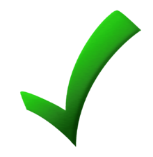 9Motiverede og klare dagsordner for alle møderMøder med indholdAlle, som indkalder til møderArbejdsgruppen gymnasieånd10Klare arbejdsrammer (herunder økonomi) til alle udvalgEngageret udvalgsarbejde med minimal spildtidLedelsen i dialog med udvalgene11Aktivitet / opgave / handling / forandring…Mål / ønsket resultatAnsvarlig(e)Eventuelle milepæle undervejsRevision af teampolitik og teamets rolleHerunder: Fælles pædagogisk linje på tværs af teamsStyrkede lærerteams til gavn for den enkelte elev og klasseTeampolitikudvalget
Ledelseskontakt: PeFremlæggelse på PR i april12Fysisk opdatering af skolens festsal (lyd, lys, akustik m.v.)Gøre festsalen til en mere attraktiv ramme for både interne og eksterne arrangementerMi + relevante lærere13Skabe liv i skolens infoskærmeEt nyt medium til fremvisning af skolens liv / ugens program m.v.SC / AdUdpege redaktør(er)!14Drøfte ændring af studietimen til studieeftermiddagBedst mulige løsning for elever og lærere, som muliggør vigtige møder, lektiecafé m.v.LE / arbejdsgruppen
Ledelseskontakt: PePR drøftelse i april15Etablere brobygningsudvalgGentænke og optimere skolens brobygnings- og samarbejdsaktiviteterBrobygningsudvalg
Ledelseskontakt: PeUdvalgsudspil på PR møde i foråret
16Etablere ambassadørkorps (bestående af lærere og elever)Optimering af samarbejde med folkeskolen / brobygningBrobygningsudvalg 
Ledelseskontakt: PeUdvalgsudspil på PR møde i foråret16aArbejde med nursingstrategier (ifht brobyggere)At alle gæster på skolen føler sig velkomne og ”set”Brobygningsudvalg16bUdvikle evalueringsstrategi for brobygning
Systematisk indsamling af empiri
Vi får viden om, hvad der virker.Brobygningsudvalg16cGymliv på væggene på gangene
Mere brug af forhallen (fx bordfodbold / bordtennis)Vi får en levende skole, hvor gymlivet bliver synligtMarkedsføringsudvalg
Elever / elevråd
Andre aktører?Udspil på personalemøde i foråret17Skabe mere synlighed på de sociale medierMere synlighedEtablering på InstagramAlle interesserede i personalet får redaktøradgang på Facebook.MarkedsføringsudvalgetStatus på alle personalemøder18
(5c)Opprioritering af internationale aktiviteter i opgavefordelingenDer bliver plads i skemaet til internationale aktiviteter og mulighed for vikardækning
Ledelsen / SC19Events planlægges i god tidGod, koordineret planlægningLedelsen & involverede lærereÅrsplan for 2019/20 foreligger senest 1/5-1920Arbejde målrettet på ligeværdighed mellem stx og HFElever behandles ligeværdigt (af ledelsen, af lærerne, af andre elever)Ledelsen
Stx- og hf-udvalg
Teampolitikudvalg2hf + 3n flyttes til 3g-kantinen i det nye skoleårAfklaring af HFernes rolle i studenterarrangementer21Hjælp til elevråd og andre elevorganer(ny)definition af elevudvalgs rolle og funktionLedelsen og en valgt, ansvarlig lærerValg af læreransvarlig i opgavefordelingen for 19/20, måske et udvalg22Bilaterale sprogudvekslingerEtablere flere muligheder for frivillige sprogrejser, som eleverne kan tilmelde sigStabile / kontinuerlige projekter / samarbejdsrelationerSproglærere / SCInternationalt udvalgOpgavefordelingen skal sætte tid af til udvekslinger23Aktivitet / opgave / handling / forandring…Mål / ønsket resultatAnsvarlig(e)Eventuelle milepæle undervejsKollegial supervisionPædagogisk og didaktisk udvikling
Styrkelse af fagligt og socialt fællesskabHB + arbejdsgruppen ”samarbejde og projektorientering”
Ledelseskontakt: JC24Gennemgang af skolens organisations- og mødestrukturOptimering af organisationen
Alle møder skal være relevanteHB + arbejdsgruppen ”samarbejde og projektorientering”
(Teampolitikudvalg)
Ledelseskontakt: SC25Faglig identitet i skolens faglokalerAlle lokaler bliver spændende og får faglig identitetAlle faggrupper
Ledelseskontakt: JB Faglig eftermiddag (involverende lærere og elever)26Invitere byen ind på gymnasiet (Åbent Gymnasium)Styrket opmærksomhed omkring skolen, ”åbne skole op”Arbejdsgruppen ”samarbejde og projektorientering”
Ansvarlig: SCBrainstorm på personalemøde 27Lokal forankring gennem nye partnerskaberSkabe faglig synlighed og promovere skolenLedelsen / faggrupperneHjælp fra lokale ressourcepersonerFaggruppedrøftelse om muligheder for lokal forankring i fagene (fx teater, tordenskjoldsdage, Filmmaskinen, Vox Øst m.v.28Afsøge mulighed for projektdag / Temadag / Temauge i klasserne (studieretningsspecifik, teamforankret)Projektsamarbejde på tværs af klasser og fagEAU
Ledelseskontakt: PeUdspil inden sommerferien med henblik på temadag i efteråret.29Kursustilbud i PBL (problem based learning)At optimere kompetencer ifht at strukturere flerfaglige forløbStx-udvalget
Ledelseskontakt: Pe30Etablering af ”brobygningspakke” i alle faggrupperAt hver faggruppe sammen udvikler brobygningsaktivitet(er), som det er let for det enkelte lærer at gå til.BrobygningsudvalgLedelseskontakt: PePlanlægning af pædagogisk eftermiddag i efteråret (dato fastsættes senest 1/5 2019)31
(16d)Skabe en fælles platform (f.eks. powerpoint, prezi el.lign) om gymlivetAlle lærere skal have et fælles materiale, som kan danne udgangs-punkt for formidling af gymlivet (gymnasiets mange aktiviteter)Brobygningsudvalg / markedsføringsudvalg

Ledelsekontakt: Pe32Fysisk synliggørelse af gymnasiet på egen matrikel
(især mod Barfredsvej og Rimmens Allé) Synlighed og positive historierMi + pedelgruppen
Markedsføringsudvalget33(5d)Afsøge mulighed for at etablere vores egen 10. klasseSikre fødekædeLedelsen / JB34Dialog om mulighed for nyt navn / slogan / logo til skolenFornyelse
Ligestilling af stx / HF / HF Sø
Et navn for hele kommunenLedelsenDebat / Brainstorm på personalemøde35Opprioritering og opmærksomhedsskabelse omkring det internationale samarbejdeFlere elever kommer i berøring med det internationale arbejdeStørre gennemsigtighed i det internationale arbejdeAlle
Internationalt udvalg
Ledelseskontakt: JBFremlæggelse af plan for aktiviteter i 2020 inden jul. 36Lokal forankring af de internationale samarbejderEleverne skal se sprogets anvendelses-muligheder i praksis og se, at der er jobmuligheder i kommunenInternationalt udvalgLedelseskontakt: JBUndersøge mulighed for samarbejde med Erhvervshus Nord37Afsøge mulighed for at udbyde en Europaklasse (Erasmus klasse)Evt. oprettelse af klassen i 2020.Internationalt udvalg
Interesserede lærere
Ledelseskontakt: JBStudieretningsudbud, efterår 201938Optimere studierejserAt der altid er bevidsthed om, at man får etableret optimalt udsyn til det land, man rejser tilRejselærereInternationalt udvalgEtablere dialogforum i 201939Øge fokus på HF studietureGennemføre flere HF studierejser end tilfældet er i dagHF udvalget
HF lærere / teams40Målrettet PR for skolens internationale profilSynliggøre internationale projekter og samarbejder både internt og eksterntMarkedsføringsudvalg ( brobygningsudvalg)41(5e)Strategiseminar med eleverneEleverne får ejerskab – elevernes skoleStrategigruppenStrategidag i efteråret42Etablering af kommunikationsplatform for alle medarbejdereBedre (flervejs)kommunikationLedelsenArbejdsgruppen ”gymnasieånd”43